                                                          Datum: 31.01.2022  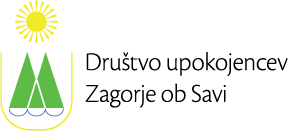 Ulica talcev 1C                                                                                                 1410 Zagorje ob Savi                                 E-mail:duzagorje@gmail.comTel: 03 56 68 286                                Mob: 031 374 052 Številka: 14 /2022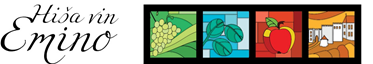 Zadeva: Povabilo na izlet z vlakom, dne 24.3.2022 z  Društvom upokojencev Zagorje ob SaviSpoštovani članice in člani društva. Vabimo Vas na izlet z vlakom na skupno praznovanje pred MATERINSKIM DNEM 2022 na Kozjanskem. Vsekakor možje povabite dame, prijave do 17.3.2022.Peljali se bomo z vlakom iz Zagorja ob 12.39 in prispeli v Imeno ob 14.19, vračali pa bi se ob 16:45 iz Imenega in prispemo v Zagorje ob 19.18.Naši gostitelji predlagajo naslednje:1. Varianta: Strokovno voden ogled kleti,         Vodeno degustacijo s petimi  vzorci  buteljčnih vin,         Kozjanska mesna juha z ajdovimi žganci        Cena: nad 20 oseb 12 €2. Varianta: Če se odločimo za vključeno malico ali kosilo je cena 17 €, za skupino večjo od 20 oseb Predstavitev kleti in Emina pravljica,ki vključuje:5 vzorcev buteljčnih vin s predstavitvijo,  sezonska juha, goveji ramsteak v gobovi omaki, puranji zavitek s šunko in domačo skuto, krompir po kmečko, zelenjavni kipnik, solata, palačinka z grozdno marmelado Za dodatne informacije smo vam na voljo na e-naslovu: duzagorje@gmail.com, ali nas v času uradnih ur pokličite na telefonsko številko 03 56 68 286, Mob 031 374 052.                                                         Predsednik Društva upokojencev Zagorje ob Savi
						          		Anton Beja